令和元年１１月８日保護者様  北波多小学校長　松野　博文校内持久走大会について（お願い）　紅葉の候、朝夕の寒さを感じる中、子どもたちは元気に学校生活を送っております。日頃より、本校教育にご協力をいただきありがとうございます。　さて、下記の通り持久走大会への取り組みを始めます。つきましては、大会に向けての練習や大会当日の参加については、保護者様の承諾書を提出していただき、円滑に実施していきたいと考えております。本校としては、特別な事由がない限りは、体育学習の一環として参加をしてほしいと考えています。ご理解のほどよろしくお願いいたします。記１．持久走練習期間　　１１月１８日（月）から１２月６日（金）２．持久走大会　　　　１２月７日（土）３．持久走大会の日程  　　１～２校時【　９：００～　９：５０】 １・４・５年生      出発時刻：１年生 　９：１０～  ４年生 　９：２０～   ５年生 　９：３０～                     　　 ２～３校時【１０：００～１１：５０】 ２・３・６年生      出発時刻：２年生 １０：１０～  ３年生 １０：２０～   ６年生 １０：３０～４．持久走コース      裏面参照◆１・２年生(約１０００ｍ)   ◆３・４年生(約１４００ｍ)  ◆５・６年生(約１８００ｍ) ※大会当日は、安全面に配慮し、PTA環境保体部の方で各ポイントに立っていただく予定です。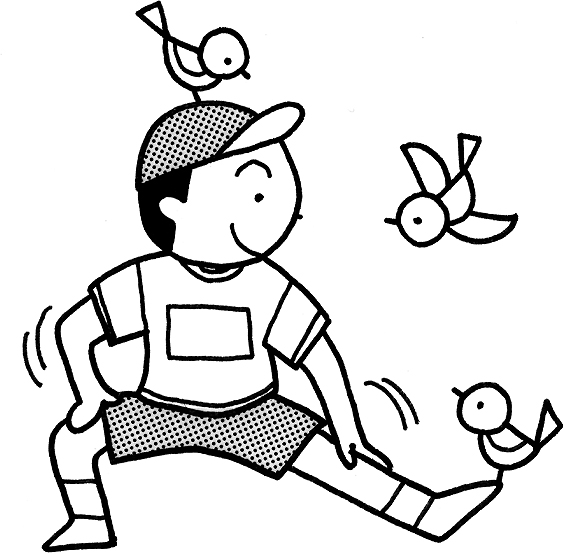 ※体調不良等で練習や大会当日、参加できない場合は必ず担任に連絡をお願いします。※その他、何かご質問などありましたら、学校か担任までお知らせください。※下の表は必ず全員提出ください。（１１月１５日　しめきり）☆持久走大会について年    組   児童氏名【                      】１１月１８日(月)からの持久走練習に         参加させる  ・  参加できない  理由②１２月７日(土)の持久走大会に        参加させる  ・  参加できない  理由                                        保護者氏名                      ㊞    ◆ コース校舎側をスタートし、グラウンドを３／４周して校外に出る。校内に戻ってきたら、鉄棒前付近でゴールする。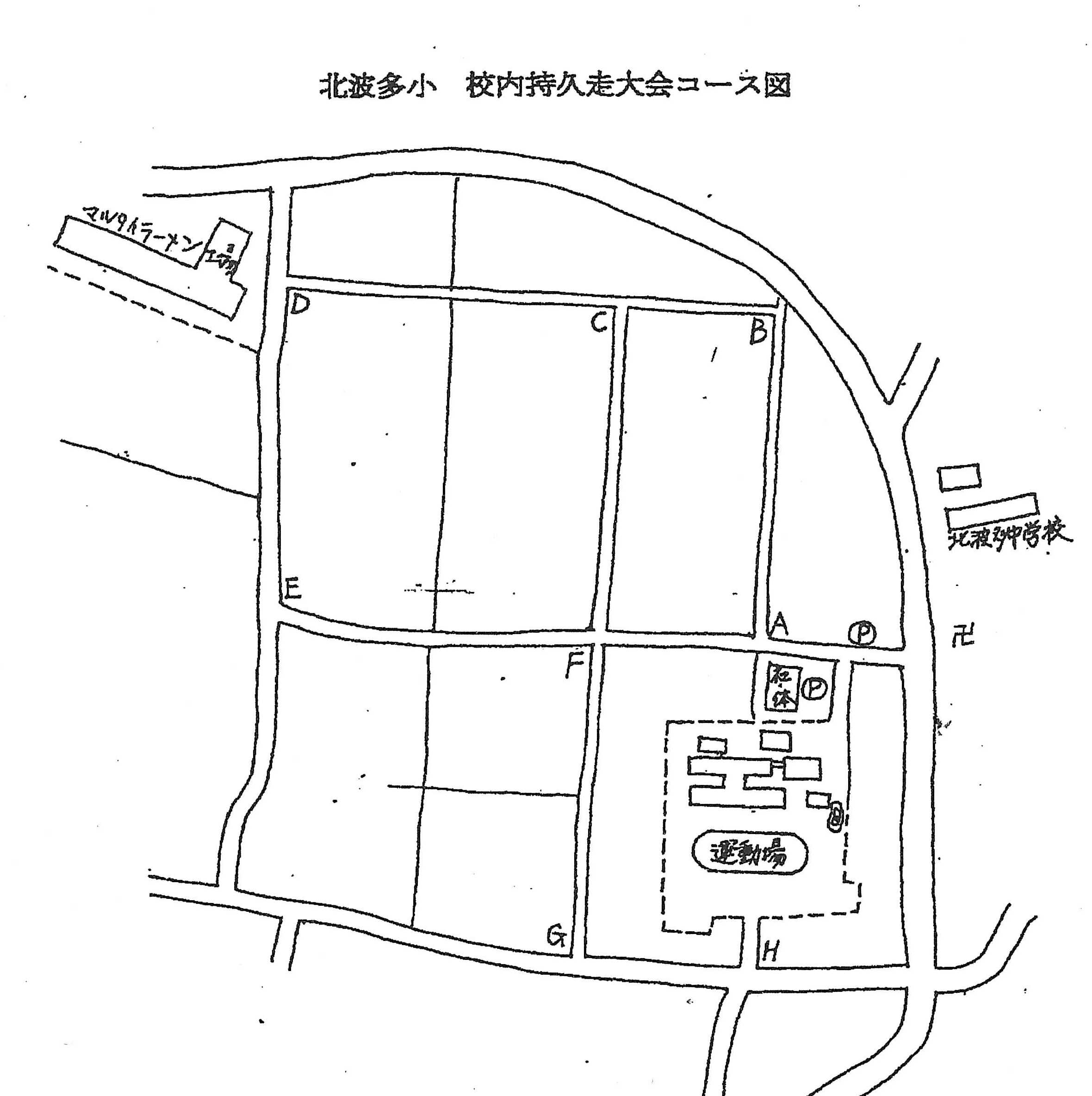    ★ PTA交通監視員